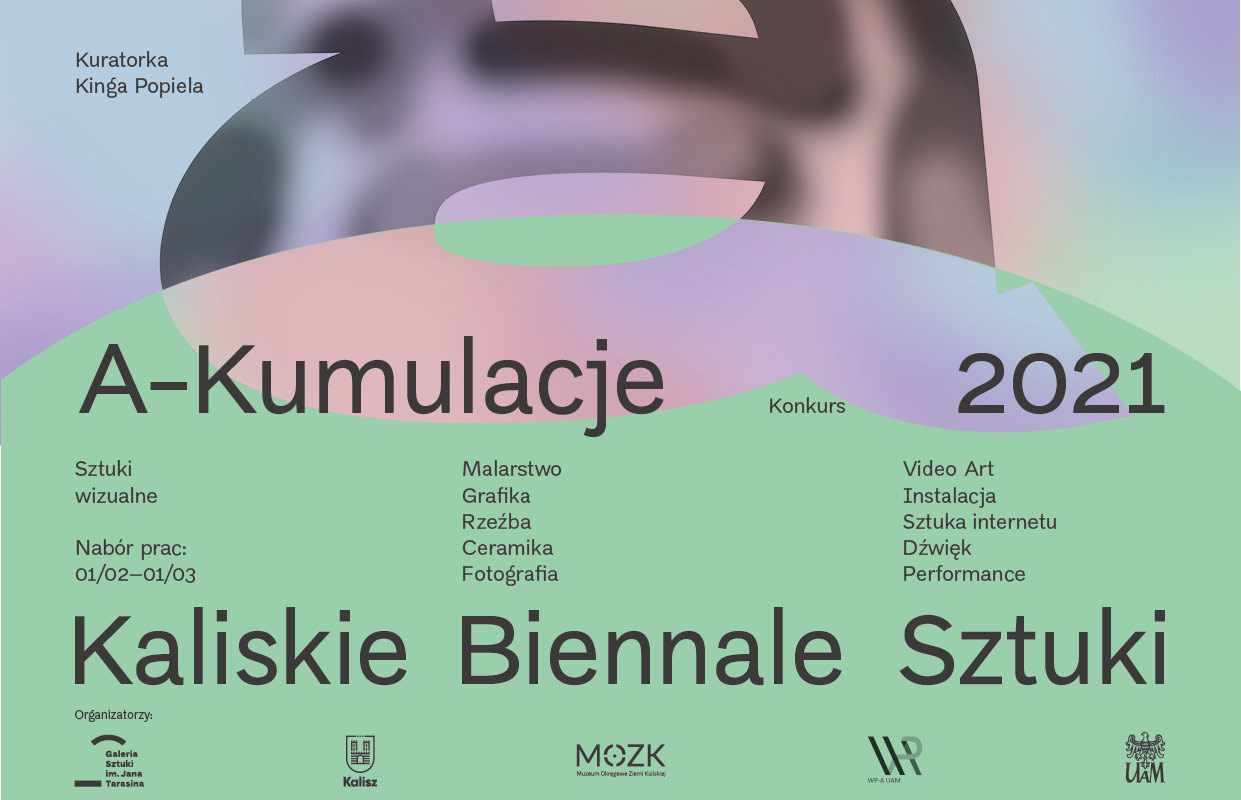 KARTA UCZESTNICTWA Imię:Nazwisko:Adres : Numer telefonu :E-mail :Tytuł pracy 1:Technika i format pracy: Data powstania pracy:Cena autorska:Tytuł pracy 2:Technika i format pracy:Data powstania pracy:Cena autorska:Oświadczam, z pełną odpowiedzialnością wobec prawa, że jestem autorem prezentowanych dziełoraz że jestem jedynym posiadaczem praw autorskich i pokrewnych do tych dzieł. Zaświadczam, że akceptuję regulamin zawarty w zaproszeniu do udziału w Biennale i zgadzam się na udzielenie Galerii Sztuki im. Jana Tarasina w Kaliszu nieodpłatnej licencji na korzystanie z fotografii zgłoszonych prac samych zgłoszonych prac w zakresie określonym w § 4 ust.7 Regulaminu Konkursu „A-Kumulacje 2021, Kaliskie Biennale Sztuki”.(miejscowość i data) 	(czytelny podpis)